МУНИЦИПАЛЬНОЕ БЮДЖЕТНОЕ ДОШКОЛЬНОЕ ОБРАЗОВАТЕЛЬНОЕ УЧРЕЖДЕНИЕ "ДЕТСКИЙ САД № 1 "ТОПОЛЕК" СТАНИЦЫ НЕЗЛОБНОЙ"  Опыт работыКиреевой Ольги Георгиевны,воспитателя подготовительной к школе группыпо теме: «Обучение детей ПДДи их пропаганде среди родителей»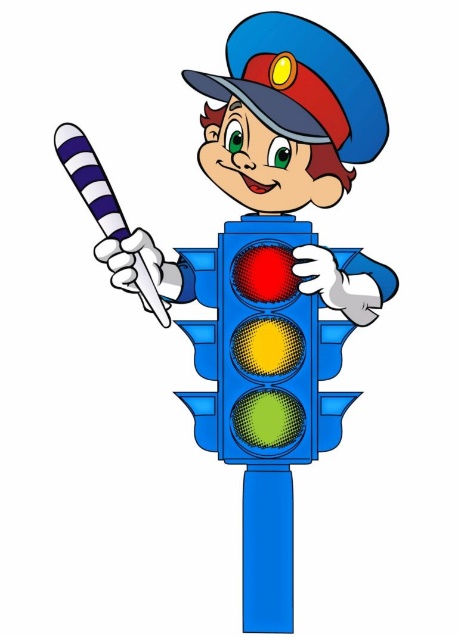           Быстрое развитие автомобильного транспорта, увеличение интенсивности движения и как следствие проблема дорожно-транспортных происшествий с участием детей и детский дорожно-транспортный травматизм выдвигает серьезную задачу - обеспечение безопасности движения детей. Ребенка интересует улица и все на ней происходящее. И часто эта любопытность приводит его в опасные ситуации. Все мы живем в обществе, где надо соблюдать определенные нормы и правила поведения в дорожно-транспортной обстановке. Известно, что привычки, закладываются в детстве и остаются на всю жизнь. Поэтому, я считаю, что актуальной и жизненно необходимой для детей дошкольного возраста, является тема моего опыта работы: «Обучение детей ПДД и их пропаганда среди родителей», целью которой является формирование и развитие у дошкольников умений и навыков безопасного поведения в окружающей дорожно-транспортной среде.           Определила следующие задачи:Воспитывать безопасное поведение у детей в дорожной среде.Познакомить детей со значением дорожных знаков, понимать их схематическое изображение для правильной ориентации на улицах и дорогах.Способствовать формированию и развитию у детей целостного восприятия окружающей дорожной среды.Подводить детей к осознанию необходимости соблюдать правила дорожного движения. Расширять представления детей о работе ГИБДД. Воспитывать культуру поведения на улице и в общественном транспорте. Развивать свободную ориентировку в пределах ближайшей к детскому саду местности. Формировать умение находить дорогу из дома в детский сад на схеме местности.           Работу по решению этих задач с детьми подготовительной к школе группы строю, основываясь на программу «Основы безопасности детей дошкольного возраста» Р.Б.Стеркиной, О.Л. Князевой, А.А.Авдеевой, согласно моей системы работы по теме (Приложение 1), которая включает следующие направления:Обогащение предметно - пространственной развивающей средыРабота с детьмиСотрудничество с родителями Связь с социумом          Свою работу по ознакомлению детей подготовительной к школе группы с правилами дорожного движения провожу поэтапно:Первый этап: диагностика (определение уровня умений и представлений детей по правилам безопасного поведения на улице и в частности дороге);Второй этап: организация нетрадиционных и традиционных форм обучения в ходе НОД (расширение представлений детей, накопление новых знаний о правилах безопасности через различные виды НОД: квест – игра, викторина, блиц опрос);Третий этап: совместная деятельность взрослого и ребенка (закрепление полученных представлений и формирование сознательного отношения к соблюдению правил безопасности с помощью чтения художественной литературы, просмотра обучающих фильмов, развивающих игр, экскурсий. Акции, марафоны, селфи, онлайн - опросы);Четвертый этап: самостоятельная деятельность ребенка (формирования у детей чувства ответственности и предпосылок готовности отвечать за свои поступки).          Мной составлен перспективный план работы (Приложение 2) с детьми подготовительной группы опираясь на принцип интеграции образовательных областей.           В ходе реализации задач по обучению детей правилам дорожного движения и воспитания грамотного пешехода использую в работе нетрадиционные и традиционные форм обучения. Проводимые мной  квест – игра, викторина, блиц опрос способствует расширению представлений детей, накоплению новых знаний о правилах безопасности.(Приложение 3)          С целью, систематизации представлений детей о правилах дорожного движения, привития навыков правильного поведения на улицах, во дворе и общественном транспорте, а также соблюдения и осознанного выполнения правил дорожного движения была проведена тематическая неделя «Готовим  грамотных пешеходов и водителей»
 (Приложение 4)          Одной из форм обучения детей ПДД используемой мной, является «Минутки безопасности». В «минутках» я обращаю внимание ребенка на разные поучительные моменты бытовых или дорожных ситуациях. Таким образом, ребенок учиться правильно, поступать в той или иной ситуации тренируя навык правильного поведения на дороге, доводя его да привычки. (Приложение 5)          Собранный мною игровой материал обогащает и увлекает детей и является основой интеллектуально – игровой деятельности. Развивающие игры, настольно-печатные игры, подвижные игры, логические задачи, головоломки, кроссворды способствуют развитию сообразительности, вниманию, самостоятельности (Приложение 6). Создана копилка различных игр по ПДД (Приложение 7).          Формировать у детей основные знания ПДД мне помогает прием синквейн. Эта технология универсальна, она не требует особых условий применения, а детьми она воспринимается, как увлекательная игра. (Приложение 8)                   Образовательная деятельность с детьми подготовительной группы   в образовательной области "Социально-коммуникативное развитие" направление "Формирование основ безопасности" провожу 1 раз в квартал, и ежедневно в совместной деятельности. Опираясь на ФГОС ДО, работу с детьми провожу с учетом принципа интеграции образовательных областей (Приложение 9)Интеграция с образовательной областью"Речевое развитие".          Основная решаемая задача в этой области - развитие свободного общения с взрослыми и детьми в процессе освоения способов безопасного поведения.  Для этого провожу:составление рассказов "Знакомство с моей улицей", Машины бывают...", "Путешествие по улицам станицы Незлобной";беседы: "Правила поведения в транспорте", "Безопасность на улице", "Знаки наши помощники";моделирование ситуаций "Если нет светофора", "Если ты потерялся на улице".          Часто использую художественные произведения для формирования представлений у детей о правилах дорожного движение, представление об окружающем мире: чтение художественных произведений;заучивание стихотворений;сочинение небылиц, былин "Сказание о светофоре", "Если бы не было знаков";отгадывание загадок о дорожных знаках;инсценированные рассказов, стихотворений.Интеграция с образовательной областью"Социально - коммуникативное развитие".          В рамках интеграции данной области я вырабатываю у детей правильную модель поведения во время дорожных ситуаций. Организую экскурсии: "Знакомство с моей улицей", "Дорожные знаки вокруг нас". Провожу наблюдение за работой светофора, за транспортом, за переходом. Играю с детьми в сюжетно-ролевые игры: "Автомобили", "ГИБДД спешит на помощь", "Скорая помощь" и театрализованную деятельность. (Приложение 10)Интеграция с образовательной областью"Познавательное развитие".          Провожу мероприятия по формированию у детей целостной картины мира и расширение представлений о возможных опасностях. Конкурс , одна из интересных форм, которые я использую в этой работе. (Приложение 11)              В своей работе по ПДД я использую:учебные электронные пособия: презентации для детей по безопасности поведения на улицах -"Первые уроки дорожного движения"- "Уроки тётушки Совы" - «Светофорчик приглашает»;- Лесная школа ПДД;- Непослушный пешеход;- Знаки всякие нужны!;- В стране дорожных знаков;- Нужные машины.       В утренние и вечерние часы с удовольствием играю с детьми в дидактические игры: "Красный – желтый - зеленый", "Собери машину", "Улицы города" и др. Рассказываю о транспорте дорожных знаках. Изготавливаем с детьми классификационные карты "Транспорт", ""Знаки на дорогах" и др.     Предлагаю детям различные виды конструктора (напольный, настольный, "Лего", магнитный) для постройки гаражей, мостов, улиц. Активно использую конструирование из бумаги.Интеграция с образовательной областью"Художественно - эстетическое развитие"          Широко использую различные традиционные и нетрадиционные средства изобразительного искусства и продуктивной деятельности детей для обогащения содержания направления по "Формированию основ безопасности" по ПДД.          Дети рисуют в нетрадиционных техниках (монотипия, рисование ладошкой, набрызг, теснение, оттиск), лепят различными материалами (глиной, соленым тестом, фольгой). Лучшие работы выставляются на выставке детского творчества.           Работа над изготовлением светоотражательных значков, вызвала у детей интерес и желание принести пользу своим товарищам и близким. Они с гордостью дарили их малышам и родителям.           Использую в работе с детьми и музыкальные произведения на дорожную тематику, провожу тематические развлечения (Приложение 12)Интеграция с образовательной областью"Физическое развитие"          Эта интеграция проходит через формирование навыков безопасного поведения в подвижных и спортивных играх тематической направленности.  В своей работе использую подвижные игры и спортивные игры: "Воробушки и автомобиль", "Веселые гонки", Дорожные препятствия", спортивные эстафеты. (Приложение 13)          Большое внимание уделяю формированию начальных представлений о безопасности жизнедеятельности. В различных режимных моментах рассказываю детям о ценности их жизни и здоровья и показываю пути их сохранения:провожу беседы: "Где полезно гулять", "Вредные выхлопные газы", "Информационные знаки".показываю мастер -  класс "Первая медицинская помощь".          Использованные мной формы образовательной деятельности разнообразны: путешествия, соревнования, КВН, викторины, театральная образовательная деятельность, игра, защита проекта.  Это позволяет мне формировать у детей целостную картину мира и расширяет представление о возможных опасностях.            По моему мнению, одной из самых удачных новых педагогических технологий является проектная деятельность. Для систематической работы по обучению дошкольников правилам дорожного движения я разработала проект на тему: « Правила соблюдать  - беду миновать (Приложение14) Работа по реализации проекта велась мной в трёх направлениях, это:Обогащение предметно-пространственной развивающей среды.Работа с воспитанниками; Работа с родителями.Организация работы с воспитанниками по проекту включила в себя:реализацию программы «Безопасность»; организованные формы обучения в ходе НОД; совместная деятельность взрослого и ребенка; самостоятельная деятельность детей; экскурсии и наблюдения; чтение художественной литературы; конструирование; изобразительная деятельность; игра; встречи с инспектором ГИБДД; досуги и развлечения; акция "Внимательный пешеход" с раздачей листовок.          Осуществление проекта происходила при тесном взаимодействии с родителями воспитанников.Взаимодействие с родителями осуществляется мною планомерно, использовались следующие формы работы:анкетирование; памятки и листовки-обращения к родителям о необходимости соблюдения ПДД; консультационный материал “Дошкольник и дорога”; папки-передвижки, в которых содержится материал о правилах дорожного движения, необходимый для усвоения, как детьми, так и взрослыми; родительские собрания, с привлечение инспекторов ГИБДД; совместное изготовление макетов, атрибутов к сюжетно-ролевым играм; конкурсы, викторины и развлечения по ПДД с участием детей и родителей;  выставка рисунков, плакатов по ПДД; Селфи безопасности.Обучающий тренинг “Минутка безопасности в детском саду”Выставка игровых и дидактических пособий. Презентация материалов для родителей. Выпуск листовок “Светофорик"Отчет о ходе реализации проекта.          Итогом данного проекта стала его защита в форме викторины по ПДД для детей и родителей " Итоговый конкурс с родителями и детьми «Зеленый огонек», все соревнующие показали отличные знания по ПДД (Приложение 15)          В связи с высоким уровнем детского дорожно – транспортного травматизма,  большое внимание я уделяю пропаганде безопасности дорожного движения. А использование мной такой формы как выступление агитбригады «Тополек» повышает интерес детей к безопасному поведению на дороге и пропаганды такого поведения. (Приложение16)           Традицией стала организация мной акций по ПДД. Основной целью которых является привлечение внимания общества к проблеме детского травматизма, к необходимости применения ремней безопасности и детских удерживающих устройств при перевозке детей в салоне автомобиля. Акция «Пристегни ремни безопасности» была посвящена этой проблеме. Ребята с энтузиазмом вели пропаганду по ПДД, распространяли памятки родителям  «Ребенок в машине»,  рассказывали речевки. В завершении мероприятия было организовано селфи безопасности «Мое авто кресло».  (Приложение 17)          В период самоизоляции,  я не прекращала вести работу по обучению детей правилам дорожного движения. Самоизоляция нам не помеха: вместе дистанционно познавали  правила дорожного движения, смотря и обсуждая,  компьютерные игры и программы, а в перерыве участвовали в марафоне «Катаюсь дома». (Приложение 18)          Большую разъяснительную и пропагандистскую работу я проводила среди родителей.  Она  проходила не только в рамках проекта, но и на протяжении всего года. Для подкрепления самовоспитания нужен положительный пример взрослых, так как на этом примере ребенок учится законам дороги, у него формируются привычки вести себя в соответствии с правилами дорожного движения. Разработала план работы с родителями. (Приложение 19)          В начале года провожу анкетирование родителей: " Изучение мнения родителей к необходимости обучения детей правилам дорожного движения» (Приложение20)  Это помогает определить уровень знаний родителей и подобрать наиболее эффективные методы подачи дорожной грамотности, выбрать формы общения.          Традиционными стали родительские собрания, посвященные безопасности детей на дороге. Целью, которых стало: организация совместной деятельности родителей, детей и воспитателя по профилактике детского дорожно – транспортного травматизма, повышения культуры участников дорожного движения. (Приложение 21)          Активизирую работу по пропаганде правил дорожного движения и безопасного образа жизни среди родителей через разнообразные формы:родительские собрания;совместные досуги;консультации, рекомендации, памятки;беседы по предупреждению детского дорожно-транспортного травматизма;Селфи безопасности;выставки поделок по ПДД;Мастер-класс.          В пропаганде правил дорожного движения для родителей широко использую наглядность: папки передвижки, альбомы-эстафеты, мини библиотеку, буклеты, плакаты, стенды с детскими рисунками. В течение года в родительском уголке помещаю материал о правилах дорожного движения, который должен быть усвоен детьми, перечень литературы для взрослых и детей о правилах поведения на улице (Приложение21).          Интересные, новые интерактивные формы работы, с родителями используемые мной: выступление агитбригады "Тополек" по теме и фотовыставка "Селфи безопасности" помогает ребятам и их родителям лучше изучить и усвоить правила дорожного движения. Да и членам агитбригады и участникам селфи очень нравится себя проявлять в новых современных мероприятиях. (Приложение 22)          Проведенный мной мастер-класс «Наша безопасность - в наших руках» (изготовление фликеров) нашел интерес и понимание у родителей. Они с интересом смотрели презентацию к мастер-классу, где участниками и учителями являлись их дети. И результаты были великолепными и так необходимыми для организации безопасности дорожного движения (Приложение 23)          Большую помощь родители оказывают и в организации предметно – пространственной среды.  Осуществления работы по данному направлению в подготовительной группе организован содержательный, мобильный, яркий миницентр "Безопасности дорожного движения" (Приложение 24) по дорожному движению, в который включила наглядный материал: стенд «Уголок безопасности» настольный  макет улиц, коллекция  различных видов транспорта, атрибуты  и пособия (плакаты, иллюстрации, демонстрационный, раздаточный материалы, а также широкий выбор развивающих и дидактических игр, с помощью которых  дети закрепляют полученные на практике представления по правилам дорожного движения. Собрала библиотеку художественной литературы, оформила комплект   знаков по ПДД.  Все это помогает ребятам смоделировать проблемную ситуацию на дороге и найти пути ее решения. В игровой деятельности широко использую макет улиц. С детьми составляем схемы-маршруты: детский сад, жилые дома, магазины и общественные здания. Работу на макете постепенно усложняю по содержанию. Также использую макет в развивающих играх: «Наша улица», «Не ошибись», «Дорога домой» и др.         Миницентр оснащен методическим накопителем, где собран необходимый методический материал: подборка «Минуток безопасности», проблемных ситуаций, картотека литературных произведений для чтения, ДВД диски обучающих фильмов, консультаций, рекомендаций, буклетов, методической литературы. Веера по ПДД. (Приложение 25).         Стараясь использовать нетрадиционные средства развивающего образования, мною было изготовлено дидактическое пособие лэпбук «Светофорчик». На страницах папки имеются различные кармашки, карточки, в которых собрана информация по теме. (Приложение 26)        Оригинальная и интересная технология при обучении детей навыком безопасного поведения на дорогах используется мной это Кейс – ПДД сделанный своими руками. Цель Кейс технологии повторить правила дорожного движения, формировать навыки поведения на улице и в транспорте. Ребята  изучали дорожные ситуации, затем разбирались в проблеме и в конце предлагали возможные пути выхода из проблемы. Эта технология  коллективного обучения, дети имеют возможность,  обменятся информацией и решить ее самостоятельно. Это интересная захватывающая работа и для детей и для меня. (Приложение 27)          Использую в работе технологию ТРИЗ «Круги Лулля – Правила дорожного движения». Это универсальное игровое пособие, сделанное мной, дети самостоятельно играют в свободное время, закрепляя полученные знания о ПДД. (Приложение 28)         Использование мной эффективных, современных  технологий, дает положительный результат. Ребята проявляют осознанное отношение к соблюдению правил безопасного движения.         На площадке ДОУ выделена зона ПДД (разметка дороги, пешеходного перехода), которая помогает детям закрепить представления по безопасности на дорогах (Приложение 29).          Особую роль в обучение детей ПДД и их пропаганде среди родителей играет совместная работа с инспекторами ГИБДД. (Приложение 30) Инспекторы являются частыми гостями нашей группы. Участвуют в чтении лекций, проведении профилактических бесед с детьми, родителями, оказывают методическую помощь мне  в определении наиболее практически значимых тем по основам безопасности дорожного движения.          К празднику «День Государственной Инспекции Безопасности  Дорожного Движения» мы я ребятами сняли поздравительный ролик для инспекторов. (Приложение 31)         Посещение воспитанниками подготовительной к школе группы «Солнышко» МКУК МЦБС ГГО №7 им А.А. Лиханова тема: «Страна дорожных знаков» бес сомнения оставила большой след в памяти дошколят. Встреча с книгой по ПДД проведенной библиотекарем Годынской Мариной Ивановной стала поучительной и занимательной. Ребята приняли участие в викторине «Знатоки дорожных знаков» показав хорошие знания правил дорожного движения. И заключении, в подарок библиотеке ребята преподнесли свои рисунки. (Приложение 32)          Созданная мной система работы по обучению детей ПДД с использованием эффективных, современных методов и технологий, учет возрастных особенностей дали положительные результаты: Диагностика знаний показала высокий уровень усвоение детьми программного материала по данному разделу. Использую вопросник для проверки знаний детей по ПДД. (Приложение 33)Дошкольники с желанием участвуют в игровых ситуациях по ориентировке в окружающем пространстве с применением правил дорожного движения.Дети проявляют осознанное отношение к соблюдению правил безопасного поведения.Ребята могут ориентироваться в различных дорожных ситуация.          И в заключении хочу сказать, что мне доверено воспитание детей, и я буду продолжать регулярно проводить работу по ПДД, используя новейшие педагогические технологии и рекомендации работников ГИБДД, тем самым внося свою лепту в обучение детей ПДД, их пропаганде среди родителей и уменьшение числа дорожно-транспортных происшествий с участием детей.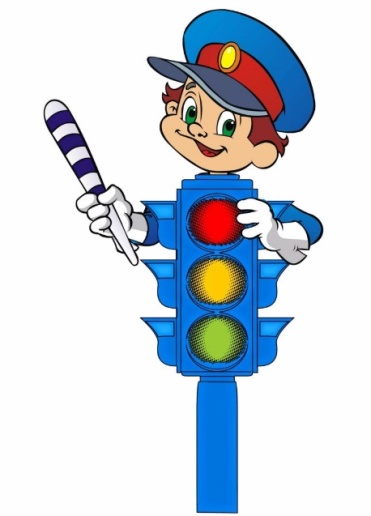 